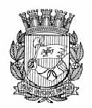 Publicado no D.O.C. São Paulo, 211, Ano 62 Sexta-feira.10 de Novembro de 2017Secretarias, pág. 01TRABALHO E EMPREENDEDORISMOGABINETE DA SECRETÁRIASISTEMA MUNICIPAL DE PROCESSOS - SIMPROCDESPACHOS: LISTA 2017-2-206COORDENADORIA DE SEGURANCA ALIMENTAR E NUTRICIONALENDERECO: .PROCESSOS DA UNIDADE SMTE/COSAN/FEIRA/SUP2015-0.117.497-1 SEC. MUNIC. DE COORDENACAODAS SUBPREFEITURAS SMSPDEFERIDOREVOGO A PERMISSAO DE USO OUTORGADA AO FEIRANTEIRACI ALVES, COM O CONSEQUENTE CANCELAMENTO DAMATRICULA 019.517-01-7, NOS TERMOS DISPOSTOS NO ART.21 E ART. 24, INCISO V DO DECRETO 48.172/07, A PARTIR DE 08.11.2017, E ENCAMINHAMOS O PRESENTE PARA PROVIDENCIAR A COBRANCA DOS DEBITOS APONTADOS NAS TELAS ANEXAS, JA QUE FORAM ESGOTADOS TODOS OS MEIOS AMIGAVEIS DE QUE DISPUNHAMOS.2015-0.244.196-5 RENATO SILVEIRA BRASILINDEFERIDONAO AUTORIZADA A SOLICITAÇÃO INICIAL.2015-0.244.829-3 JEFFERSON MARTINSINDEFERIDONAO AUTORIZADA A SOLICITAÇÃO INICIAL.2015-0.246.458-2 ZILCA ANDRE DE ARAUJOINDEFERIDONAO AUTORIZADA A SOLICITAÇÃO INICIAL.2015-0.247.323-9 SIDNEI LEAO FERREIRAINDEFERIDONAO AUTORIZADA A SOLICITAÇÃO INICIAL.2015-0.247.429-4 PAULO HENRIQUE SILVA CARVALHOINDEFERIDONAO AUTORIZADA A SOLICITAÇÃO INICIAL.2015-0.248.348-0 VAGNER DONATO BALETTAINDEFERIDONAO AUTORIZADA A SOLICITAÇÃO INICIAL.2015-0.248.620-9 LUCIANE DOS SANTOS VIEIRAINDEFERIDONAO AUTORIZADA A SOLICITAÇÃO INICIAL.2015-0.273.747-3 SEC. MUNIC. DE COORDENACAODAS SUBPREFEITURAS SMSPINDEFERIDONAO AUTORIZADA A SOLICITAÇÃO INICIAL.2016-0.068.057-3 SEC. MUN. DO DES., TRABALHO EEMPREENDEDORISMOINDEFERIDONAO AUTORIZADA A SOLICITAÇÃO INICIAL.2016-0.164.148-2 SEC. MUN. DO DES., TRABALHO EEMPREENDEDORISMOINDEFERIDONAO AUTORIZADA A SOLICITACAO INICIAL.2017-0.076.741-7 PREFEITURA REGIONAL DE ERMELINOMATARAZZODEFERIDOREVOGO A PERMISSAO DE USO OUTORGADA AO FEIRANTELUIZA APPARECIDA NUNES SCHMIDT, COM O CONSEQUENTECANCELAMENTO DA MATRICULA 000.259-02-0, NOSTERMOS DISPOSTOS NO ART. 21 E ART. 24, INCISO V DO DECRETO48.172/07, A PARTIR DE 08.11.2017, E ENCAMINHAMOS OPRESENTE PARA PROVIDENCIAR A COBRANCA DOS DEBITOSAPONTADOS NAS TELAS ANEXAS, JA QUE FORAM ESGOTADOSTODOS OS MEIOS AMIGAVEIS DE QUE DISPUNHAMOS.2017-0.103.548-7 SEC. MUN. DO DES., TRABALHO EEMPREENDEDORISMOINDEFERIDONAO AUTORIZADA A SOLICITACAO INICIAL, TENDO EM VISTAA NAO OCORRENCIA DE PLANIFICACAO NA FEIRA CITADA.2017-0.103.549-5 SEC. MUN. DO DES., TRABALHO EEMPREENDEDORISMOINDEFERIDONAO AUTORIZADA A SOLICITACAO INICIAL, TENDO EMVISTA A MATRICULA HAVER SIDO CANCELADA.2017-0.103.551-7 SEC. MUN. DO DES., TRABALHO EEMPREENDEDORISMOINDEFERIDONAO AUTORIZADA A SOLICITACAO INICIAL, TENDO EMVISTA A MATRICULA HAVER SIDO CANCELADA.Servidores, pág. 28TRABALHO E EMPREENDEDORISMOGABINETE DA SECRETÁRIALICENÇA MÉDICA DE CURTA DURAÇÃO - COMISSIONADO/CONTRATADONos termos Portaria 507/SGP-2004, de 29/12/04, aos servidoresfiliados ao RGPS.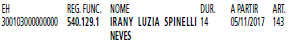 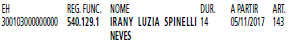 Licitações, pág. 63TRABALHO E EMPREENDEDORISMOGABINETE DO SECRETÁRIODESPACHO DO SUPERVISOR GERAL DE ADMINISTRAÇÃO E FINANÇAS6064.2017/0000566-4SMTE – Pregão Eletrônico – I – No exercício da competênciaatribuída pela Portaria nº 053/2017/SMTE, com fundamentona Lei Municipal nº 13.278/02, nos Decretos Municipal nº44.279/03, nº 46.662/05 e nas Leis Federais nº 10.520/02 e nº8.666/93 e à vista das informações e documentos contidos nopresente, especialmente as manifestações da Coordenadoria doTrabalho, da Supervisão de Execução Orçamentária e Financeira,bem como da pesquisa mercadológica e do parecer exaradopela Assessoria Jurídica desta Pasta, cujos fundamentos acolho,AUTORIZO a abertura do procedimento licitatório, na modalidadePREGÃO ELETRÔNICO nº 017/2017/SMTE, tipo Menor Preço,objetivando a contratação de empresa especializada em fornecimentoe instalação de itens de acessibilidade, para adequaçãodo espaço do Centro de Apoio ao Trabalho e Empreendedorismo– CATe – Unidade Central conforme especificações constantesdo ANEXO I deste edital. II – APROVO, assim, a minuta de editalacostada neste processo eletrônico, observando que a despesaonerará as seguintes dotações orçamentárias: 30.10.11.334.3019.8.090.3.3.90.39.00.00, do presente exercício financeiro.EXTRATO DE EDITAL DE LICITAÇÃOAcha-se aberta na Secretaria Municipal de Trabalho e Empreendedorismo – SMTE da Prefeitura do Município de São Paulo – PMSP, licitação, na modalidade PREGÃO ELETRÔNICO Nº 017/2017/SMTE, Oferta de Compra nº801007801002017OC00040 tipo MENOR PREÇO, a ser realizadopor intermédio do sistema eletrônico de contratações denominado“Bolsa Eletrônica de Compras do Governo do Estado deSão Paulo”, com fundamento nas Leis Federais: nos 10.520/02e, subsidiariamente a 8.666/93 e suas atualizações e Lei Complementarnº 123/06 e suas alterações e Legislações municipais:Lei nº 13.278/02, Lei nº 14.094/05, Decreto nº 44.279/03 eDecreto nº 54.102/2013.Processo Administrativo nº 6064.2017/0000566-4 - PregãoEletrônico nº 017/2017SMTE.OBJETO: Contratação de empresa especializada em fornecimento e instalação de itens de acessibilidade, para adequação do espaço do Centro de Apoio ao Trabalho e Empreendedorismo – CATe – Unidade Central, conforme especificações constantes do Anexo I deste edital.PARTICIPAÇÃO: Exclusiva de Microempresas, Pequenas Empresas e Cooperativas equiparadas, na forma do disposto no art. 1º § 2º e art. 7º, ambos do Decreto Municipal 56.475/2015. Início da Sessão: 24/11/2017 às 10:00 horas Endereço: Secretaria Municipal de Trabalho e Empreendedorismo, Avenida São João, 473 – 5º andar – CENTRO - CEP. 01035-000 – São Paulo SP. O Caderno de Licitação, composto de EDITAL e seus ANEXOS, poderá ser adquirido na Supervisão Geral de Administração e Finanças da Secretaria Municipal de Trabalho e Empreendedorismo, mediante o recolhimento do preço público, junto à rede bancária credenciada, conforme o disposto no Decreto Municipal nº 57.548/2016, aos cofres públicos, por meio de Guia de Arrecadação, até o último dia útil que anteceder a data designada para a abertura do certame ou gratuitamente através dos endereços eletrônicos da Prefeitura do Município de São Paulo – PMSP: http://e-egocioscidadesp.prefeitura.sp.gov. br ou pela Bolsa Eletrônica de Compras do Governo do Estado de São Paulo www.bec.sp.gov.br, mediante a obtenção de senha de acesso ao sistema e credenciamento de seus representantes. Contratação da empresa especializada em Pintura Predial, para execução de serviços no prédio à Av. Rio Branco, 252 – Instalações do CATe: Centro de Apoio ao Trabalho e Empreendedorismo, conforme especificações constantes do Anexo I deste edital. Endereço: Secretaria Municipal de Trabalho e Empreendedorismo, Avenida São João, 473 – 5º andar – CENTRO - CEP. 01035-000 – São Paulo SP. O Caderno de Licitação, composto de EDITAL e seus ANEXOS, poderá ser adquirido na Supervisão Geral de Administração e Finanças da Secretaria Municipal de Trabalho e Empreendedorismo, mediante o recolhimento do preço público, junto à rede bancária credenciada, conforme o disposto no Decreto Municipal nº 57.548/2016, aos cofres públicos, por meio de Guia de Arrecadação, até o último dia útil que anteceder a data designada para a abertura do certame ou gratuitamente através dos endereços eletrônicos da Prefeitura do Município de São Paulo – PMSP: http://e-negocioscidadesp. prefeitura.sp.gov.br ou pela Bolsa Eletrônica de Compras do Governo do Estado de São Paulo www.bec.sp.gov.br, mediante a obtenção de senha de acesso ao sistema e credenciamento de seus representantes. Contratação da empresa especializada em Pintura Predial, para execução de serviços no prédio à Av. Rio Branco, 252 – Instalações do CATe: Centro de Apoio ao Trabalho e Empreendedorismo, conforme especificações constantes do Anexo I deste edital.Câmara Municipal, pág. 92PARECER Nº 1615/2017/2017 DA COMISSÃODE ADMINISTRAÇÃO PÚBLICA SOBRE O PROJETODE LEI Nº 21/17O presente projeto, de autoria do Vereador Eduardo Tuma,cria o Conselho Municipal da Moda, nos termos do inciso XVI c/c XVIII do art. 13 da Lei Orgânica do Município, com as seguintesatribuições:I - discutir com o setor o calendário da Moda e Varejo daCidade de São Paulo;II - Estudar e efetivar políticas e ações de estímulos ao setor;III - desenvolver ações, eventos e campanhas nacionais einternacionais para a promoção da moda, varejo e confecção naCidade de São Paulo;IV - executar outras atividades com o objetivo de promover,incentivar, desenvolver e dar sustentabilidade aos criadores eempreendedores da moda na Cidade de São Paulo em todosseus seguimentos.A propositura estabelece que o referido Conselho serácomposto por 13 (treze) membros, indicados da seguinte forma:a) Pelo Poder Executivo Municipal, deverão integrar oConselho Municipal da Moda um representante de cada um dosseguintes órgãos municipais, indicados pelo prefeito:I - Secretaria Municipal da Fazenda - SF;II - Secretaria Municipal de Trabalho e Empreendedorismo - SMTE;III - Secretaria Municipal de Relações Internacionais - SMRI;IV - Secretaria Municipal de Cultura - SMC;V - Empresa de Turismo da Cidade de São Paulo - SPTURIS.b) Pelo Poder Legislativo Municipal, deverão integrar oConselho Municipal da Moda 3 (três) cidadãos, indicados peloPresidente da Câmara Municipal de São Paulo.c) Pelo setor privado deverão integrar o Conselho Municipalda Moda 5 (cinco) membros, nomeados pelo Prefeito.De acordo com a justificativa, objetiva-se criar meios dedesenvolver e estimular o setor da moda no Município.A Comissão de Constituição, Justiça e Legislação Participativaapresentou parecer substitutivo à iniciativa, visandoadequa-la à melhor técnica legislativa e estabelecer data deinício da lei ora proposta.O projeto em análise reveste-se de elevado interesse público,motivo pelo qual a Comissão de Administração Públicaposiciona-se favoravelmente a sua aprovação.Favorável, pelo exposto, o parecer, nos termos do substitutivoda Comissão de Constituição, Justiça e Legislação Participativa.Sala da Comissão de Administração Pública, 08 de novembro de 2017.Toninho Paiva - (PR) - PresidenteGilson Barreto - (P SDB) – Vice-Presidente - RelatorAlfredinho - (PT)Antônio Donato - (PT)Atílio Francisco (PRB)Patrícia Bezerra – (PSDB)Fernando Holiday - (Democratas) – Contrário